К 75-летию ПОБЕДЫ в ВЕЛИКОЙ ОТЕЧЕСТВЕННОЙ ВОЙНЕ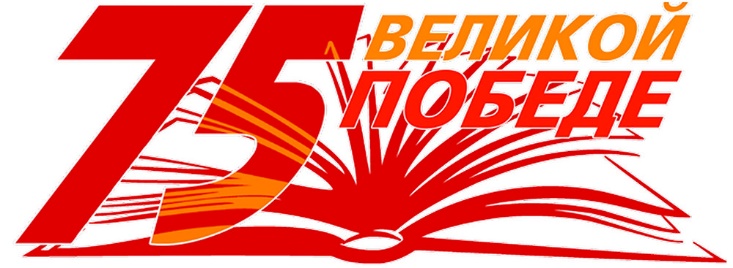 Уважаемые коллеги!Оренбургское Региональное отделение ООО «ОПИВР» приглашает Вас принять участие в Международной научно-практической конференции «Великая Отечественная война и проблемы национальной безопасности современной России», посвященную 75-летию Победы Советского Союза над фашистской Германией.Конференция будет проходить 23—25 апреля 2020 года в г. Оренбурге в Федеральном государственном бюджетном образовательном учреждении высшего образования «Оренбургский государственный педагогический университет» при поддержке Правительства Оренбургской области, Министерства образования и Общественной палаты Оренбургской области. В подготовке и проведении конференции примут участие Оренбургское Региональное отделение Общероссийской общественной организации «Объединение преподавателей истории в вузах России» (ООО «ОПИВР») и Философский факультет Приштинского университета (Сербия).По организационным вопросам обращаться к заведующей кафедрой всеобщей истории и методики преподавания истории и обществознания ОГПУ, доктору исторических наук, профессору Хисамутдиновой Равиле Рахимяновне: e-mail: hisamutdinova@inbox.ru, телефоны: 8(3532) 776929 (раб.); 89501878365 (моб.); факс (3532) 77-24-52.См. далее:Программа конференции, требования к оформлению статей и информация по организационным вопросам:Правительство Оренбургской областиМинистерство образования Оренбургской областиОбщественная палата Оренбургской областиФедеральное государственное бюджетное образовательное учреждение высшего образования «Оренбургский государственный педагогический университет»Оренбургское Региональное отделение Общероссийской общественной организации «Объединение преподавателей истории в вузах России»Философский факультет Приштинского университета (Сербия)Международная научно-практическая конференция:"Великая Отечественная война и проблемы национальной безопасности современной России», посвященная 75-летию Победы Советского Союза над фашистской Германией(г. Оренбург, 23—25 апреля 2020 года)Программа конференциивключает следующие проблемно-тематические направления:· проблемы описания Великой Отечественной войны в отечественной и зарубежной историографии, источниковедении;· современная фальсификация истории Великой Отечественной войны;· геополитическая и внутриполитическая ситуация накануне Великой Отечественной войны;· патриотизм и героизм советского народа;· единство советского народа как один из главных факторов Победы в Великой Отечественной войне;· единство фронта и тыла как залог Победы над врагом;· оккупация и сопротивление;· Вооруженные силы и военное искусство;· роль личности в истории войн: государственные деятели, политики, полководцы;· социальная защита населения в условиях войны;· повседневная жизнь и общественные настроения населения в условиях войны;· человек на войне в источниках официального и личного происхождения;· война в человеческих судьбах: социальные, демографические и ментальные последствия;· война в судьбе народов и регионов России;· духовное и культурное развитие общества в экстремальных условиях войны;· психология солдата и труженика тыла;· формирование национальных частей и иностранных воинских соединений, их боевой путь;· уроки Холокоста: опасность и предупреждение;· Великая Отечественная война в истории культуры;· союзные и международные события в период и после завершения Великой Отечественной войны и их геополитические последствия;· уроки Второй мировой войны и современность;· проблемы изучения истории Великой Отечественной войны в школьном и вузовском курсах;· патриотизм как национальная идея и как фактор национальной государственной безопасности современной России;· актуальные вопросы военно-патриотического воспитания в современной России;· Великая Отечественная война в исторической памяти народа;· государственная политика и память о Великой Отечественной войне в постсоветских странах;· вклад Оренбуржья в победу над фашизмом в годы Великой Отечественной войны.Публикация статей бесплатна для авторов. Сборник конференции будет выпущен до начала конференции и постатейно размещен в РИНЦ в третьем квартале 2020 г. после оформления необходимых документов со всеми авторами.Для участия в конференции необходимо направить в оргкомитет по электронной почте заявку и статью двумя файлами: в одном — заявка, в другом — статья: имена файлов должны совпадать с фамилией автора: Иванов-заявка, Иванов-статья.Заявка должна содержать следующую информацию:· Ф.И.О.;· ученая степень и звание (если имеются);· должность;· название организации или учебного заведения;· адрес и телефон (служебный и домашний), личный е-mail (обязательно);· тема выступления на конференции;· необходимость бронирования мест в гостинице.В теме письма указать: конференция «Великая Отечественная война и проблемы национальной безопасности современной России»Требования к статьямКоличество соавторов — не более двух.Оригинальность текста — не ниже 70%.Текстовой процессор MS Word. Шрифт Times New Roman, 14 кегль, интервал 1,5, поля: левое — 30 мм, правое — 10 мм, сверху и снизу — 20 мм. Количество страниц — 8—10. Рисунки и таблицы в статьи не включать.Структура статьи должна обязательно включать следующие элементы:1. УДК2. Фамилия, имя, отчество (полностью), ученая степень, ученое звание3. Место работы (полное наименование учреждения)4. Адрес личной электронной почты(при наличии соавторов сведения приводятся для каждого)5. Заглавие статьи6. Аннотация на русском языке — не менее 500 знаков, не повторяющая заглавия статьи и отражающая новые научные результаты, представленные в статье.7. Ключевые слова на русском языке (4—10).8. Текст статьи9. Список использованных источников и литературыСписок использованных источников (включая архивные дела) и литературы строится по ГОСТ Р 7.0.5-2008 «Библиографическая ссылка. Общие требования и правила составления» строго в алфавитном порядке. Ссылка на источник, указанный в списке, в тексте статьи помещается в квадратные скобки, например: [5, с. 264] — 5 — 5-й источник в списке, 264 — страница в источнике. Если необходимо одновременно сослаться на несколько источников, ссылки отделяются в квадратных скобках точкой с запятой. Например: [5, с. 264; 20; 21, с. 20—34]. В подстрочные сноски допускается выносить текстовые примечания и комментарии. Если в них имеются библиографические ссылки, они оформляются так же, как в основном тексте работы.Ссылки на архивные источники в основном тексте работы делаются так же, как и на опубликованные работы, например: [6, л. 11 об.].В список источников и использованной литературы включаются все архивные дела, на листы которых делаются ссылки. Описание архивного дела начинается с наименования архива. Если дается библиографическое описание второго и последующих дел одного архивохранилища, наименование архива приводится в сокращенном виде.Например:1. Государственный архив Оренбургской области (ГАОО). Ф. Р-1014. Оп. 1. Д. 715.2. ГАОО. Ф. Р-1014. Оп. 1. Д. 716.3. ГАОО. Ф. Р-1014. Оп. 1. Д. 720 и т.д.Работы, оформленные без соблюдения указанных требований, будут отклонены.С авторами принятых к публикации статей издательство Университета оформит документы, необходимые для размещения полных текстов статей в РИНЦ, соответствующие формы документов будут направлены по указанным в статьях адресам электронной почты.Срок приема анкет и статей: до 1 февраля 2020 года.Оргкомитет имеет право отклонения статей.Адрес электронной почты для отправки материалов: hisamutdinova@inbox.ruПо возникающим вопросам обращаться к зав. кафедрой всеобщей истории и методики преподавания истории и обществознания ОГПУ, доктору исторических наук, профессору Хисамутдиновой Равиле Рахимяновне по e-mail: hisamutdinova@inbox.ru, телефоны для справок: 8(3532) 776929 (раб. тел.); 89501878365 (сот.); факс (3532) 77-24-52.Оплата командировочных расходов (гостиница, питание, проживание) за счет командирующей стороны. Заезд — 22 апреля, конференция — 23 апреля (пленарное заседание и секции), 24 апреля — секции, культурная программа, 25 апреля — культурная программа, 26 апреля — отъезд. О необходимости бронирования гостиницы просим сообщить заранее.Оргкомитетом планируется организованный выезд-экскурсия в Шарлыкский район — родину 10 Героев Советского Союза с посещением мемориального музейного комплекса им. Мусы Джалиля в с. Мустафино; музейно-культурного центра трудовой славы Оренбуржья им. П. В. Нектова (Героя Социалистического Труда, безногого комбайнера) в с. Казанка, музея под открытым небом «Салют, Победа!» (г. Оренбург).